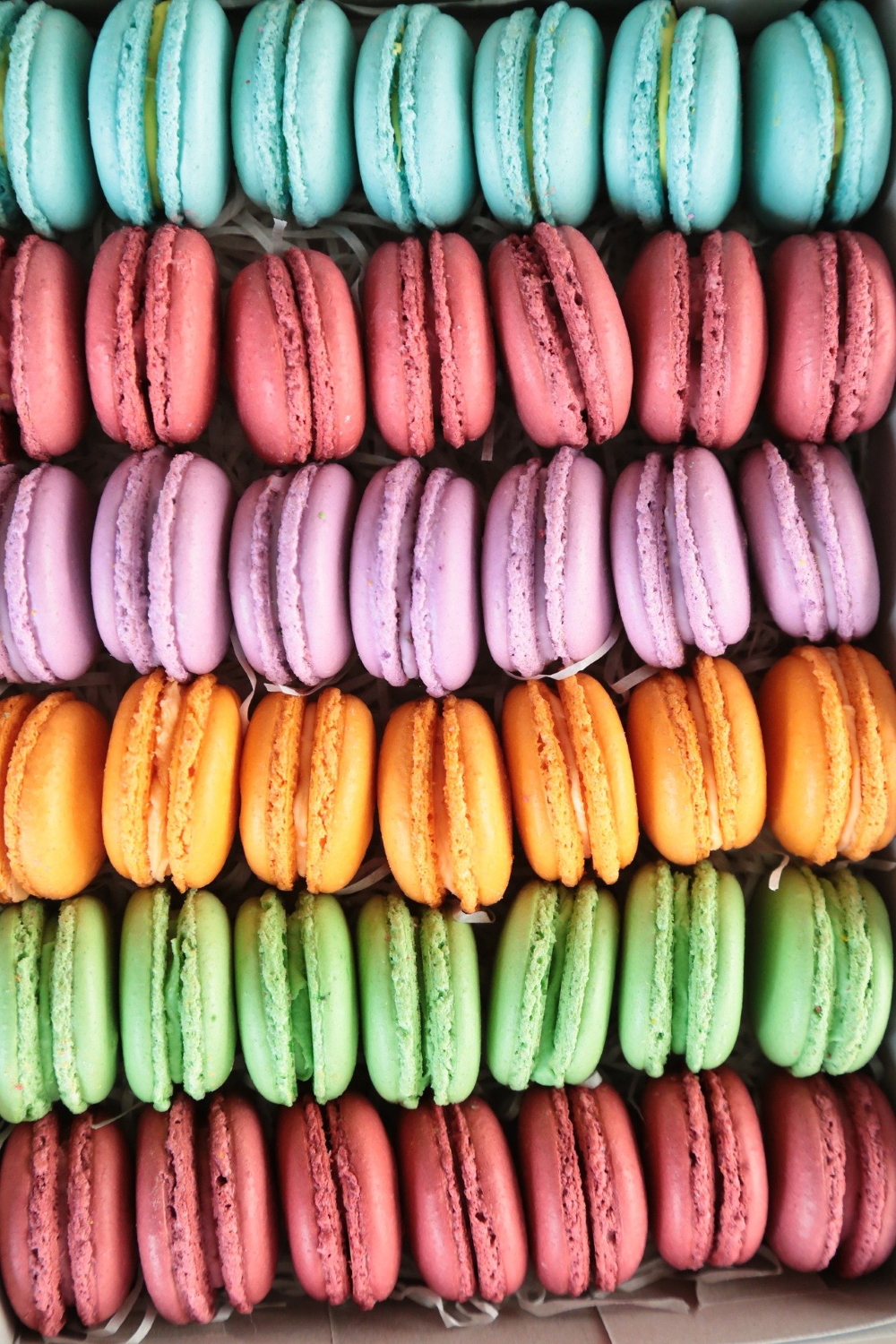 COMPANY NAMEDate:Due Date:Invoice #DESCRIPTIONQUANTITYPRICETOTALSubtotalTaxTotal DuePAYABLE TOBANK DETAILS[Company Name][Bank][Address][Branch][City, State, Zip Code][Account][Phone]